Учебно-методические сборы с секретарями антитеррористических комиссий27-28 марта в г. Сыктывкаре прошли плановые учебно-методические сборы с секретарями антитеррористических комиссий муниципальных образований Республики Коми.На сборах обсудили результаты организации мониторинга общегосударственной системы противодействия терроризму в Республике Коми, рассмотрели положительный опыт работы антитеррористических комиссий МО МР «Княжпогостский» и МО ГО «Инта» в области профилактики терроризма. Участникам сборов доведена информация об изменениях законодательства в области антитеррористической защищенности, способы совершенствования реализации мероприятий по противодействию терроризму и его идеологии.К проведению занятий были привлечены представители Министерства образования, науки и молодежной политики Республики Коми, Министерства национальной политики Республики Коми, а также Управления Федеральной службы войск национальной гвардии Российской Федерации по Республике Коми.Впервые в ходе сборов применялся такой метод практического занятия как «Деловая игра» по темам «Мониторинг политических, социально-экономических и иных процессов в субъекте Российской Федерации, оказывающих влияние на ситуацию в области противодействия терроризму. Подготовка управленческих решений на основе результатов мониторинга» и «Организация деятельности аппарата (секретаря) антитеррористической комиссии муниципального образования Республики Коми при установлении уровней террористической опасности». Данный способ занятий показал свою эффективность, так как позволил систематизировать и закрепить знания, развить умения обучаемых принимать решения и обосновывать их.— Занятия прошли в динамичном формате и имели практическую пользу совершенствования деятельности секретарей антитеррористических комиссий муниципальных образований,  — отметил Александр Бурцев, подводя итоги мероприятия.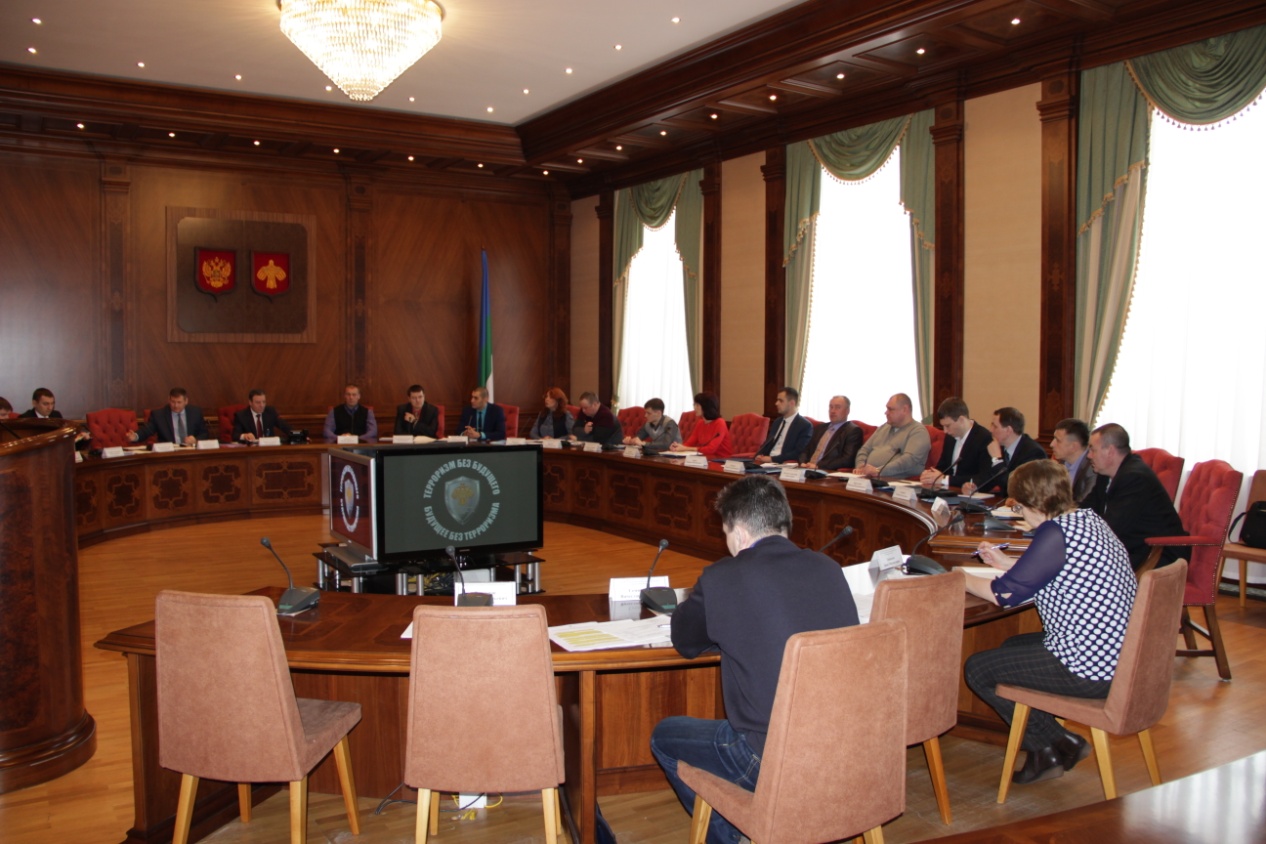 